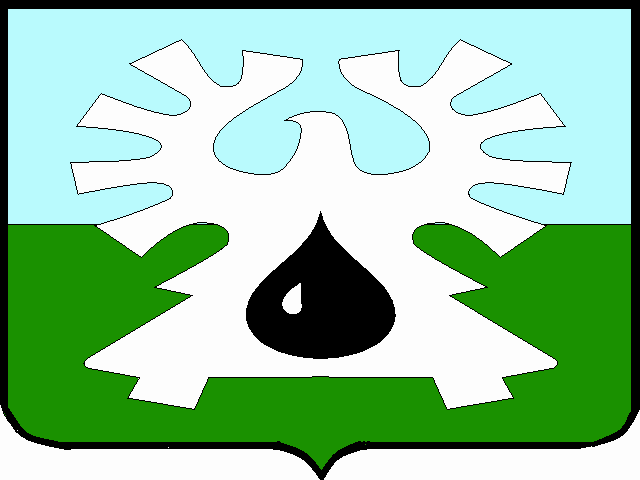 МУНИЦИПАЛЬНОЕ ОБРАЗОВАНИЕ ГОРОД УРАЙХанты-Мансийский автономный округ-ЮграАдминистрация ГОРОДА УРАЙ628285, микрорайон 2, дом 60,  г.Урай,                                                                          тел. 2-23-28,2-06-97 Ханты-Мансийский автономный округ-Югра,                                                             факс(34676) 2-23-44                                                          Тюменская область                                                                                                           E-mail:adm@uray.ru  Пояснительная записка к проекту постановления администрации города Урай «О внесении изменений в муниципальную программу «Защита населения и территории от чрезвычайных ситуаций, совершенствование гражданской обороны и обеспечение первичных мер пожарной безопасности» на 2019-2030 годы.Проект постановления администрации города Урай «О внесении изменений в муниципальную программу «Защита населения и территории от чрезвычайных ситуаций, совершенствование гражданской обороны и обеспечение первичных мер пожарной безопасности» на 2019-2030 годы, утвержденную постановлением администрации города Урай от 25.09.2018 №2470, разработан с целью приведения муниципальной программы в соответствии с требованиями, утвержденными постановлением администрации города Урай от 25.06.2019 №1524 «О муниципальных программах муниципального образования городской округ город Урай» и с целью приведения объема финансирования программы 2019 года с объемами средств, предусмотренных сводной бюджетной росписью.Проектом постановления предлагается внести изменения в муниципальную программу на основании решения Думы города Урай от 30.05.2019 №31 «О внесении изменений в бюджет городского округа город Урай на 2019 год и на плановый период 2020 и 2021 годов»:- исключено мероприятие «Приведение противорадиационных укрытий, находящихся в собственности муниципального образования, в соответствие с нормативными требованиями» на основании сокращения финансирования на 2019 год в сумме 1 102,3 тыс. рублей;- исключен соисполнитель подпрограммы 1 - муниципальное казенное учреждение «Управление капитального строительства города Урай»,           - исключен целевой показатель «увеличение доли противорадиационных укрытий, соответствующих нормативным требованиям, находящихся в собственности муниципального образования»,           - уменьшено финансирование мероприятия по пункту 2.3. «Проведение мероприятий, направленных на прокладку и содержание проложенных минерализованных полос» на сумму 128,5 тыс. рублей.Кроме этого, данным проектом добавлен соисполнитель подпрограммы 2 - муниципальное казенное учреждение «Управление материально-технического обеспечения города Урай». Данный соисполнитель добавляется в целях исполнения мероприятия «Проведение мероприятий, направленных на приобретение знаний и навыков в области пожарной безопасности» на 2019 – 2021 годы.Изменение объемов финансирования мероприятий муниципальной программы не повлияет на эффективность реализации муниципальной программы.Заместитель главы города Урай                                                                          И.А. Козловисп. Ромащенко М.А. 3-32-97 (доб. 025)